ПРОЕКТ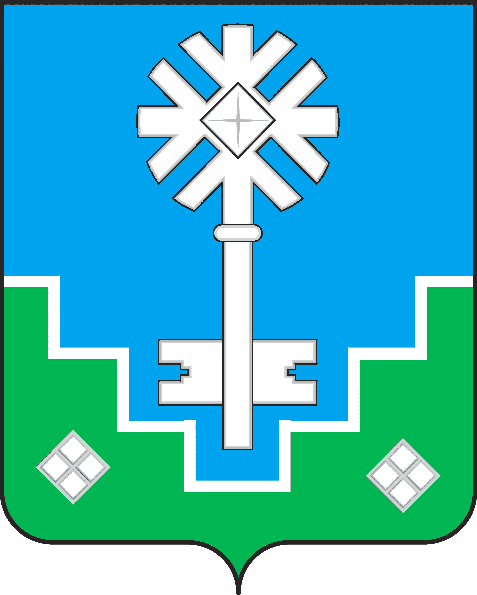 МУНИЦИПАЛЬНОЕ ОБРАЗОВАНИЕ «ГОРОД МИРНЫЙ»МИРНИНСКОГО РАЙОНА РЕСПУБЛИКИ САХА (ЯКУТИЯ)ГОРОДСКОЙ СОВЕТСАХА РЕСПУБЛИКАТЫН МИИРИНЭЙ ОРОЙУОНУН«МИИРИНЭЙ КУОРАТ»  МУНИЦИПАЛЬНАЙ ТЭРИЛЛИИКУОРАТ СЭБИЭТЭРЕШЕНИЕБЫҺААРЫЫ«____»______________2020 					                № __________О внесении изменений в Правила благоустройстваи санитарного содержания территории МО «Город Мирный»,утвержденные решением городского совета от 19.04.2012 № 42-9В соответствии с Федеральным законом от 06.10.2003 № 131-ФЗ «Об общих принципах организаций местного самоуправления в Российской Федерации», Приказом Минстроя России  от 13.04.2017 № 711/пр «Об утверждении Методических рекомендаций для подготовки правил благоустройства территорий поселений, городских округов, внутригородских районов», Уставом МО «Город Мирный», городской Совет РЕШИЛ:1. Внести в Правила благоустройства и санитарного содержания территории МО «Город Мирный», утвержденные решением городского Совета от 19.04.2012 № 42-9, следующие изменения:1.1. По всему тексту слова «средства наружной информации» дополнить словами «(информационные конструкции)».1.2. Третий абзац пункта 3.9.3 изложить в следующей редакции: «3.9.3. Правила установки и эксплуатации информационных конструкций на территории МО «Город Мирный», определяющие требования по размещению, внешнему виду и содержанию информационных конструкций, не являющихся рекламными конструкциями, (кроме экологических, санитарно-эпидемиологических требований и требований технической эксплуатации жилищного фонда) утверждаются отдельным нормативным правовым актом городской Администрации.».1.3. Пункт 3.11.2.2. изложить в следующей редакции:«3.11.2.2. Размещение наружных кондиционеров и антенн на зданиях, расположенных вдоль основных улиц в центральной части  города, необходимо предусматривать со стороны дворовых фасадов либо на крышах  зданий по согласованию с эксплуатирующей организацией. Размещение на фасадах зданий и сооружений различных электрокабелей, в том числе предназначенных для прогрева автомобилей, без получения соответствующего разрешения от ресурсоснабжающих, сетевых организаций, и получения согласования со всеми собственниками помещений многоквартирного жилого дома посредством принятия решения общего собрания собственников помещений в многоквартирном доме о пользовании общим имуществом собственников помещений в многоквартирном доме в соответствии с действующим законодательством, а также согласования с обслуживающей организацией (управляющей компанией, ТСЖ и т.п.),  запрещается.».  1.4. Пункт 21.2.11. изложить в следующей редакции:«21.2.11. Размещать афиши, плакаты, объявления, листовки, иные информационные материалы, нанесение надписей и графических изображений вне установленных мест (на фасадах зданий, строений и сооружений, опорах уличного освещения, столбах и ограждениях и иных предметах, не предназначенных для этих целей).».  2. Опубликовать настоящее решение в порядке, установленном Уставом МО «Город Мирный».3. Настоящее решение вступает в силу с момента его опубликования.4. Контроль исполнения настоящего решения возложить  на комиссию по ЖКХ и отраслям промышленности (В.Н. Трушков).Председатель городского Совета_______________О.В. ПутинцеваГлава города______________К.Н. Антонов